IEEE P802.15Wireless Personal Area Networks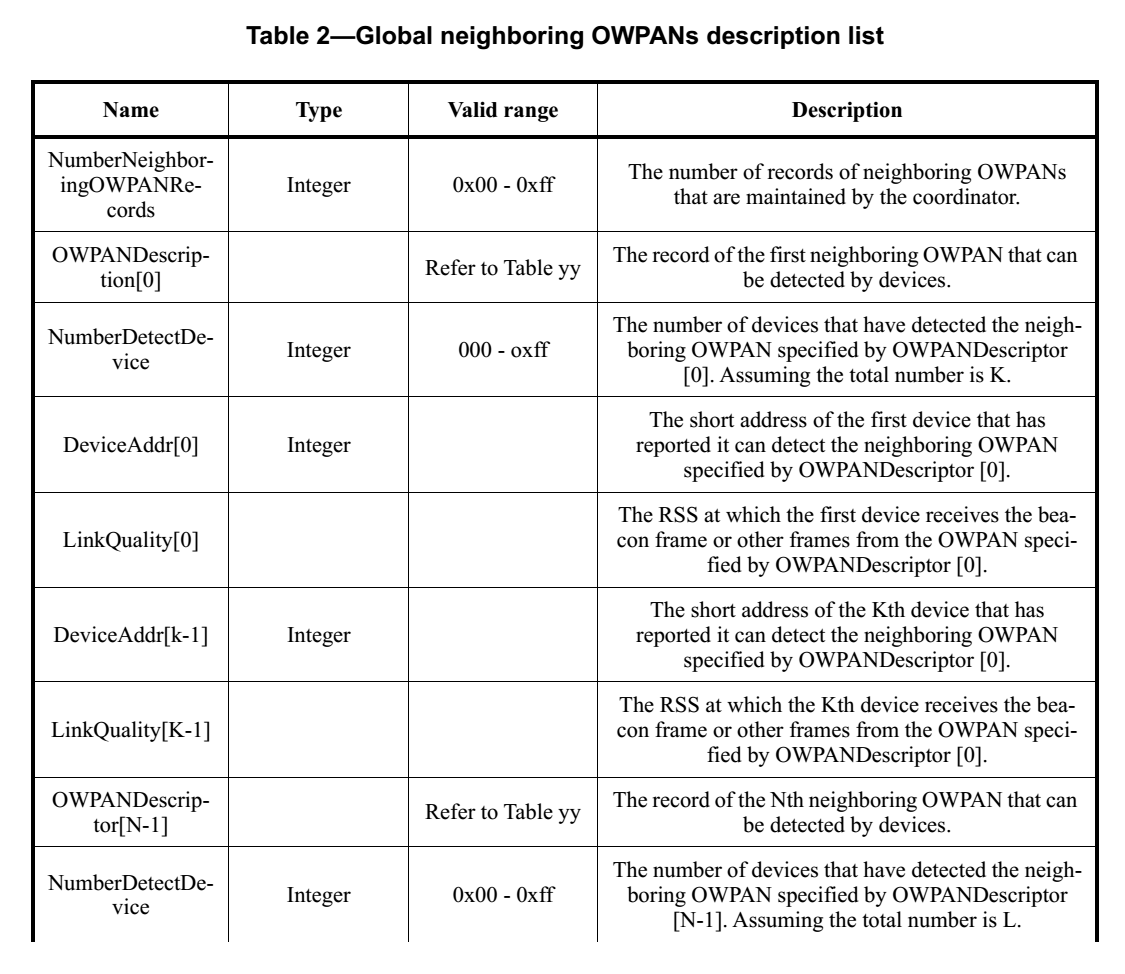 We suggest the following as resolution.Modify the current table 2 into the followingTable 2 Global neighboring OWPAN description listTable 3 OWPAN link quality descriptorTable 4 OWPAN MeasurementProjectIEEE P802.15 Working Group for Wireless Personal Area Networks (WPANs) IEEE P802.15 Working Group for Wireless Personal Area Networks (WPANs) TitleResponse to comment 7 against draft 2Response to comment 7 against draft 2Date Submitted10 May 201810 May 2018SourceJohn LI (Huawei)Voice: [   ]
Fax: [   ]
E-mail: [   ]Voice: [   ]
Fax: [   ]
E-mail: [   ]Re:[If this is a proposed revision, cite the original document.][If this is a response to a Call for Contributions, cite the name and date of the Call for Contributions to which this document responds, as well as the relevant item number in the Call for Contributions.][Note: Contributions that are not responsive to this section of the template, and contributions which do not address the topic under which they are submitted, may be refused or consigned to the “General Contributions” area.][If this is a proposed revision, cite the original document.][If this is a response to a Call for Contributions, cite the name and date of the Call for Contributions to which this document responds, as well as the relevant item number in the Call for Contributions.][Note: Contributions that are not responsive to this section of the template, and contributions which do not address the topic under which they are submitted, may be refused or consigned to the “General Contributions” area.]AbstractResponse to comment 7 against draft 2Response to comment 7 against draft 2Purpose[Inform TG13 about most recent work.][Inform TG13 about most recent work.]NoticeThis document has been prepared to assist the IEEE P802.15.  It is offered as a basis for discussion and is not binding on the contributing individual(s) or organization(s). The material in this document is subject to change in form and content after further study. The contributor(s) reserve(s) the right to add, amend or withdraw material contained herein.This document has been prepared to assist the IEEE P802.15.  It is offered as a basis for discussion and is not binding on the contributing individual(s) or organization(s). The material in this document is subject to change in form and content after further study. The contributor(s) reserve(s) the right to add, amend or withdraw material contained herein.ReleaseThe contributor acknowledges and accepts that this contribution becomes the property of IEEE and may be made publicly available by P802.15.The contributor acknowledges and accepts that this contribution becomes the property of IEEE and may be made publicly available by P802.15.The group received below comment regarding relaying. The group received below comment regarding relaying. NameTypeValid rangeDescriptionNumberNeighboringOWPANRecordsInteger0x00 – 0xffThe number of records of neighboring OWPANs that are maintained by the coordinatorOWPANDescriptorListList of OWPANDescriptor valueRefer to table 24The list of record of neighboring OWPAN that can be detected by devices. The lengh of the list is NumberNeighboringOWPANRecords.OWPANLinkQualityDescriptorListList of OWPANLinkQuality valueRefer to table 3The link quality of neighboring OWPAN in the OWPANDescriptorList measured by devices. The lengh of the list is NumberNeighboringOWPANRecords.NameTypeValid rangeDescriptionNumberDetectDeviceInteger0x00 – 0xffThe number of devices that have detected the neighboring OWPANOWPANMeasurementListList of OWPANMeasurementRefer to table 4The list of measurement of the neighboring OWPAN. The lengh of the list is NumberDetectDeviceNameTypeValid rangeDescriptionDeviceAddrIntegerTBDThe address of the device reports the measurement of neighboring OWPANLinkQualityIntegerTBDThe measured LinkQuality by the device of the neighboring OWPAN